MINUTESA meeting of members of the IQAC was held at 12:45 pm on 20/12/2019 in the IQAC room.Agenda: Club activities.Class PTAs.New mobile phone for the college.International seminar in Botany.Ripples- seminar series.Plastic eradication drive.Previous decisions1. To organise an awareness class on the revised UG-PG regulations of the University of Calicut.2. To collect revised data from all the departments and faculty for the revamping of the website.  To entrust the website revamping job with an expert in the area.Members :Dr. Devipriya V (Chairperson)Dr. J Maya Devi (Coordinator)MembersLt.Dr. SindhuKrishnadas T.Dr. Santhosh C.R.Dr, Abhilash E SMr. Rajesh M.R.Ms.  AthmaJayaprakashMr. PM RaveendranDr. M Sabu (External Expert)Ms. P Valsala (President, Gramapanchayat)Mr. P Sivadasan (Vice President, PTA)Ms. Aswani BG (UGC Librarian)Mr. Maheendran I (L D Clerk)Mr. Deepesh (Alumni)College Union ChairmanThe meeting resolved to take Decisions as follows:To encourage all clubs to conduct at least two activities in an academic year.To check whether all departments have been conducting class PTAs.To conduct the International seminar in Botany on 17th and 18th January 2020.To conduct the seminar series in the second week of February 2020.To strengthen the activities of SEED and to get all the staff and students involved in “Padheyam” (distribution of lunch packets for the destitute by-standers and patients of Calicut Medical College). Action Taken ReportAn orientation class on the revised regulations was given to students and teachers by the CUCBCSS committee Convener on 7 January 2020. Data collected from all the departments and staff for the new website to be launched soon.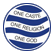 SREE NARAYANA GURU COLLEGE CHELANNURCHELANNUR, KOZHIKODE - 673 616, Tel. No: 0495 2260495Affiliated to the University of Calicut & Accredited by NAAC at B++ Level (CGPA 2.89)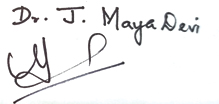 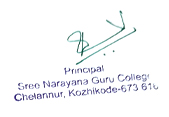 Dr. J Maya Devi (Coordinator)Dr. Devipriya V (Chairperson)